									Contact: Tracy Myersnavigator@growclaycounty.org785.632.5674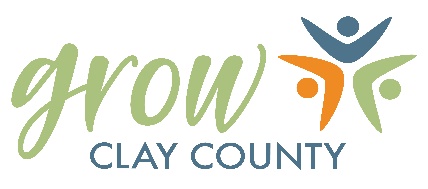 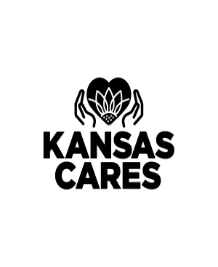 PRESS RELEASEThe Marketplace open enrollment period through Healthcare.gov is open from November 1, 2023 thru January 15, 2024. Anyone without insurance or who already has a Marketplace plan to renew can make an appointment with us to help choose a plan to submit or update their current insurance benefits.  Many consumers qualify for tax credits to lower the cost of monthly premiums. Some consumers may even qualify for financial help paying their health insurance premiums.We are encouraging people who need health insurance to give us a call at (785) 632-5674 to set up an appointment. Our service is free. We can navigate you through the process of finding comprehensive plans that offer coverage for doctor visits, preventive care, and prescription drugs.  Some plans include dental and vision insurance as well.	We are able to help lower income individuals with applications for State assistance like Medicaid, the Children’s Health Insurance Program (CHIPS), Cash Assistance or Food Assistance (Tanif).  Individuals can call for an appointment. We can help get these applications filled out, gather supporting documentation, and sent in to see what they are approved for.  This is a free service. You should never pay to receive help enrolling in the Marketplace.Grow Clay County offers this service free of charge for the following counties: Clay, Cloud, Dickinson, Geary, Ottawa, Riley, Saline, and Washington. Anyone in the state of Kansas can take advantage of this free service. For more information you can check out Kansas Cares at ww.thriveallencounty.org/kansas-cares/517 COURT STREET | CLAY CENTER, KANSAS 67432 | OFFICE: (785)632-5674 |